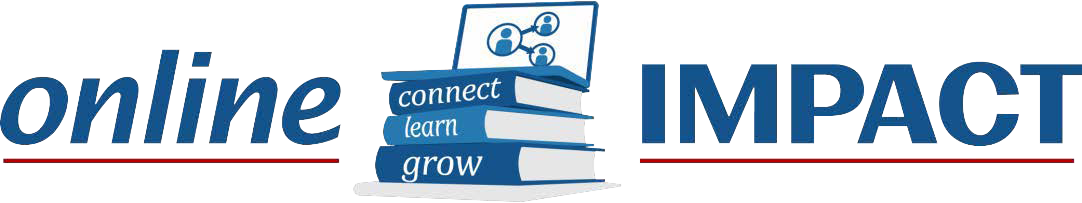 Professional learning anytime, anywhere!Offered by the Center for Education Initiatives at ISUNo travel required and professional learning hours available!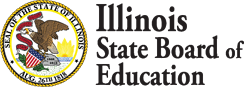 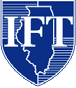 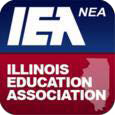 Join your colleagues in the online professional learning program offered through the support of the Illinois State Board of Education. Educators from Illinois will facilitate online workshops focused on classroom practice. Workshops will be completed online at your own pace over a four-to-seven week period (plus one week for orientation – 5 to 8 weeks total). Typical time commitment for these workshops is approximately 3 to 4 hours per week. All you need is access to an Internet-connected computer. Work with your colleagues in an enriched, online learning community guided by a trained, Illinois online facilitator. Depending on the length of the workshop, fifteen to thirty-five Professional Development Hours will be available for participants who complete all workshop requirements.Sign up today! This is a very low-cost professional learning opportunity. The cost to participate in each workshop is$50. The registration fee is non-refundable.Our workshops have been designed by Illinois educators with years of experience in the subject area of the workshop. EdTech Leaders Online (ETLO), a division of Educational Development Center (EDC), worked with us initially in the development of our workshops, ensuring high quality professional learning experiences.Registration is easy! To register for a workshop, please click on the link following the description of the workshop or copy and paste the web address into your browser. The website will ask for your name, address, email and phone number. You will provide the fee when registering on the same website. Once registration is complete, you will receive an email confirming your enrollment in the workshop. The workshop facilitator will send a welcome email at the beginning of the workshop with directions for accessing the workshop online.A minimum of twelve participants is required for each workshop. Enroll early as workshops fill up quickly. We will close enrollment after 20 participants register. You will be placed on a waiting list if you enroll after the workshop is closed. If a spot opens in the workshop, you will receive an email indicating that you may enroll at that time. If a workshop does not have the minimum registration, it will be canceled, and you will receive a full refund.For additional information about onlineIMPACT, please go to the following website:http://education.illinoisstate.edu/casei/onlineimpact/.If you have any questions about the workshops, please contact coordinator, Mary O’Brian at mmobria@ilstu.edu.Winter/Spring WorkshopsWorkshops beginning in January 2020	MathematicsMath Talks: Engaging Students in Daily Discourse K-6Workshop Begins: January 15, 2020    Ends: February 18, 2020Description: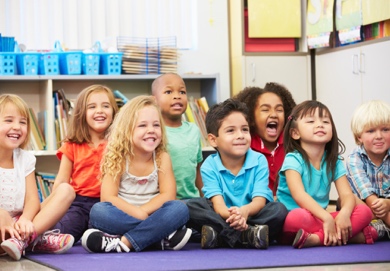 During this workshop, participants will look at articles, models and resources that depict what a math talk can look like in the classroom along with practical ideas ready to use right away. Participants will build a foundation of knowledge for math talks through understanding various formats, exploring resources to help implement math talks, and will utilize math talks to improve fluency and number sense for purposeful problem solving. Participants will create a math talk lesson and receive feedback and provide feedback to colleagues in the workshop.Professional Learning Hours: 15 Facilitator: Cheryl BeasleyTo register for this workshop, follow this link: https://mathtalksws2020.eventbrite.comMath Concepts to Support Algebraic ThinkingWorkshop Begins: January 22, 2020 Ends: March 10, 2020Description:This workshop provides elementary and middle school teachers with an opportunity to explore how activities that foster algebraic thinking can be integrated into the elementary classroom. Participants will explore three components of algebraic thinking: making generalizations, thinking about the equals sign, and being able to reason about unknown quantities. This workshop uses readings, video, online discussion forums, an applied 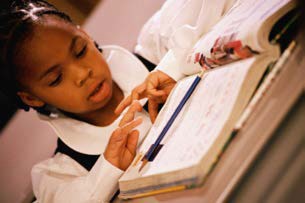 project, and engaging mathematics problems to promote the idea that the incorporation of algebraic thinking tasks in elementary school mathematics is critical to students’ future success.Professional Learning Hours: 30 Facilitator: Linda McNayTo register for this workshop, follow this link: https://mathconceptsws2020.eventbrite.com	English/Language ArtsSetting the Stage for Close Reading in Grades K-2Workshop Begins: January 22, 2020  Ends: March 3, 2020Description: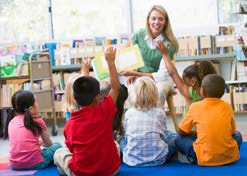 This workshop will explore setting the stage for close reading in grades K-2 by focusing on instruction that helps primary students deepen their comprehension and enjoyment of reading. Using a complex text, a standards-aligned lesson plan for an interactive read-aloud will be developed including a focus on important learning or the big idea, purposes for reading and rereading, text-dependent questions, and a culminating task. Components of the lesson plan will be developed each week of the workshop resulting in a completed lesson plan ready for implementation.Professional Learning Hours: 30Facilitator: Deb HaysTo register for this workshop, follow this link: https://closereadk2ws2020.eventbrite.com Informational Text Literacy in the Elementary GradesWorkshop Begins: January 29, 2020Ends: February 25, 2020Description: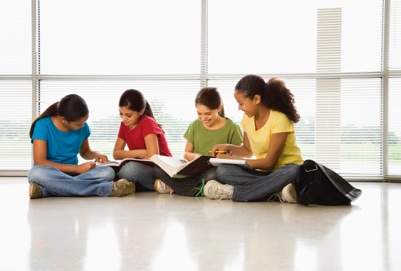 In this workshop, participants will explore a variety of strategies to explicitly teach reading informational text to increase students’ comprehension, recognize text structures and identify strategies to teach students to use structures, and create a plan of literacystrategies to build students’ skills in comprehending informational text. Participants will develop a lesson or unit utilizing informational text to be implemented in their classroom.Professional Learning Hours: 20 Facilitator: Debra HoneggerTo register for this workshop, follow this link:  https://infotextws2020.eventbrite.com	Social ScienceIllinois Civics Is Back [Session 1]Workshop Begins: January 15, 2020Ends: February 25, 2020Description: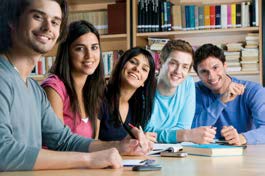 This workshop will prepare participants to identify, analyze, and reflect upon both the new civics law and their current practices and offerings in their civics curriculum. Participants will also examine and assess best practices in civics using direct instruction, current, societal, and controversial issues; simulations of democratic processes and practices;and service learning. Additionally, the workshop will provide participants the opportunity to implement one of the best practices for civics education in their classroom.Professional Learning Hours: 20 Facilitator: Jason ArtmanTo register for this workshop, follow this link: https://ilcivicses1ws2020.eventbrite.comService Learning: From Learning Civics to Action Civics [Session 1]Workshop Begins: January 15, 2020Ends: February 25, 2020Description: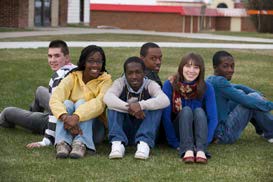 This workshop will prepare participants to identify, analyze, and reflect upon the new civics law and the requirement for service learning. They will also develop an understanding of service-learning activities that will include students in civic participation, recognized as one of the best practices for civics education. Additionally, the workshop will provide participants the opportunity to implement service learning in their classroom. They will usethe civics learning components of the Illinois School Code, specifically service learning, in conjunction with the Illinois Social Science Standards (ISSS) to examine resources and to implement this component of the new civics requirement.Professional Learning Hours: 20 Facilitator: Mark HeffingtonTo register for this workshop, follow this link: https://servlearnses1ws2020.eventbrite.com	ScienceIntroduction to the NGSSWorkshop Begins: January 22, 2020Ends: March 3, 2020Description: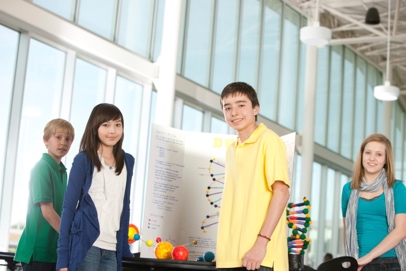 The Next Generation Science Standards (NGSS) don’t just require a change in what is taught, they also require a change in how that content is taught! This workshop will walk teachers through what it takes to create 3D lessons that will help move students from learning about science ideas to figuring those ideas out. Participants will learn about the three dimensions of the NGSS using phenomena to guide and motivate student learning, and how instruction can be planned to leverage students’ ideas. Participants will be given resources and support to create a phenomena-driven, three-dimensional lesson as a result of this workshop.Professional Learning Hours: 21 Facilitators: Jesse Semeyn/Krystal CliftonTo register for this workshop, follow this link:  https://ngssws2020.eventbrite.com	TechnologyOrganization and Innovation with Google FormsWorkshop Begins: January 15, 2020Ends: February 25, 2020Description: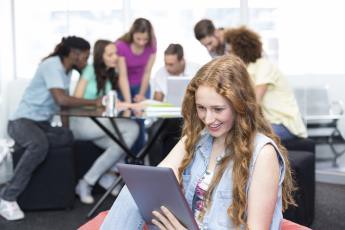 In this workshop, participants will be exploring Google Form's unique features that allow educators to collect, manipulate, and display data for classroom purposes. Google forms can allow educators to save time in communication needs by managing family data and streamlining parent connections. Students can utilize forms for assessments, ELA, DigitalBreakouts, and many more interactive features. Participants will explore the various add-ons for Google FORMs/SHEETs and apply these to their classrooms.Professional Learning Hours: 22 Facilitator: Lisa WardTo register for this workshop, follow this link:  https://googleformsws2020.eventbrite.comWorkshops beginning in February 2020	MathematicsEngaging Students in the K – 8 Math ClassroomWorkshop Begins: February 5, 2020   Ends: March 24, 2020Description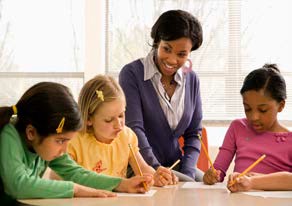 As we strive to have students career and college ready, math instruction is changing to support this goal. In this workshop we will touch on topics that are currently paving the way to shift from a traditional math classroom to one that builds number sense, fluency, and allows for student discovery through inquiry-based learning. We will examine how to establish a safe environment that enables students to feel comfortablewith problem solving. We will look at how to find the balance of rigor in our instruction. Materials that can be used to differentiate instruction in the math classroom will be presented. Professional Learning Hours: 25 to 30 Facilitator: Dan JeziornyTo register for this workshop, follow this link: https://engagemathws2020.eventbrite.com Implementing the Eight Mathematical Practices in the Elementary School ClassroomWorkshop Begins: February 12, 2020Ends: March 31, 2020Description: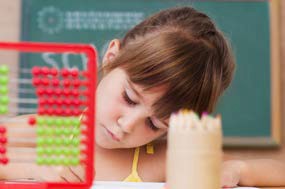 One of the major changes Common Core Math Standards requires is a shift in math instruction to incorporate number sense and reasoning in the math classroom. This shift places emphasis on student thinking and problem solving. During the seven-week workshop, designed for professional educators including teachers and administrators, new strategies will be utilized in order to facilitate and create opportunities for students to persevere and reason through problem solving. Focus for the implementation of practices will be in the primary grades (K through 6).Professional Learning Hours: 30 Facilitator: Michael NorrisTo register for this workshop, follow this link: https://8mathpracws2020.eventbrite.com 	MultidisciplinaryPerformance Tasks: Building Quality TasksWorkshop Begins: February 19, 2020Ends: March 31, 2020Description: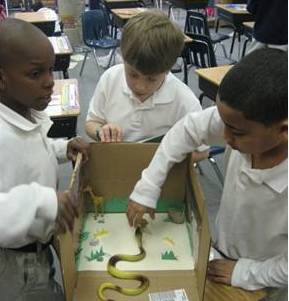 This workshop will provide a clear definition of performance tasks, identify the elements of what is included in a performance task, and help participants craft their own performance task to be used in the classroom.  Participants will view a variety of examples, determine targets and products to show mastery, identify instructional pathways, and consider assessment in developing their own performance tasks.Professional Learning Hours: 20 Facilitators: Jill BrownTo register for this workshop, follow this link:  https://perftasksws2020.eventbrite.com Designing a Multidisciplinary Unit of Study: PreK to Second GradeWorkshop Begins: February 26, 2020                        Ends: March 24, 2020Description: 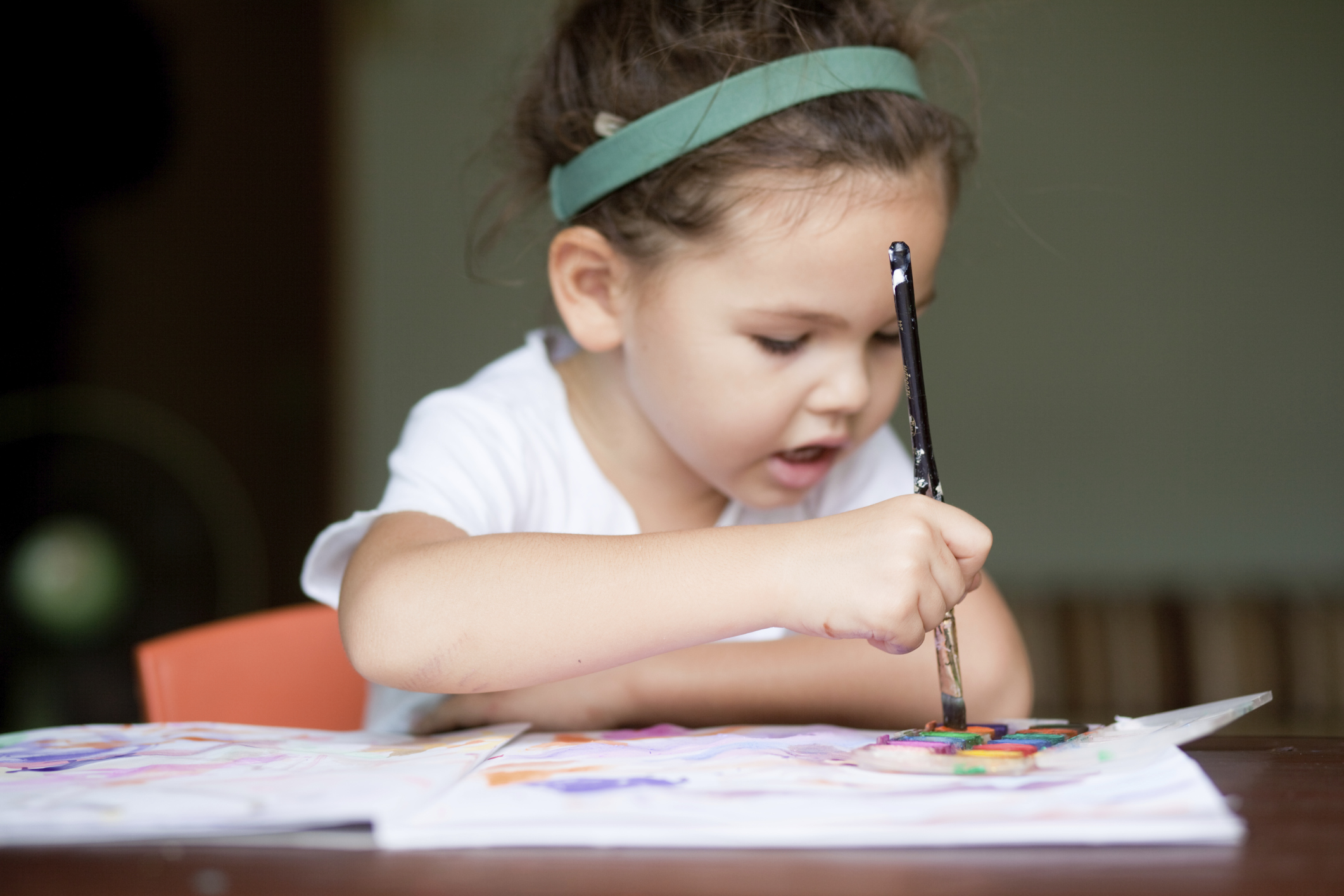 This workshop offers participants the opportunity to explore the stages of a multidisciplinary unit of study for grade levels Prekindergarten through 2nd through examining example units of study, watching children in action on videos, and engaging with thoughtful discussions. Participants will develop a unit of study that incorporates learning standards and objectives from multiple content areas based on the developmentally appropriate practices of exploration, inquiry, discovery, and hands-on learning. Participation in this workshop will also provide educators strategies for authentic assessment of students' current levels of understanding.Professional Learning Hours: 15 Facilitator: Debra HoneggerTo register for this workshop, follow this link: https://designmultidiscws2020.eventbrite.com 	Social Emotional LearningFoundations of Classroom Social Emotional Learning (SEL)Workshop Begins: February 26, 2020Ends: March 31, 2020Description: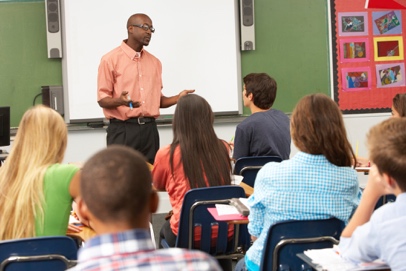 In this workshop, participants will be learning about the Illinois Social Emotional Learning Standards adopted by the Illinois State Board of Education in 2003. Incorporating SEL strategies in all areas of the classroom will support the development of the whole child and is key to increase student academic growth. Participants will discover ways to develop and support student SEL within classroom routines and incorporating strategies into lesson plans. Participants will also understand how SEL skills play a key role in adult interactions and modeling for our students.Professional Learning Hours: 18Facilitator: Lisa WardTo register for this workshop, follow this link: https://selws2020.eventbrite.com Workshops beginning in March 2020	MathematicsAssessing Student Work in MathematicsWorkshop Begins: March 18, 2020                    Ends: May 5, 2020Description: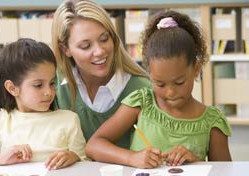 This workshop will provide educators with information on how to best assess students' mathematical knowledge and skills in the mathematics classroom. Information about the use of formative and summative assessment in mathematics will be provided, as well as best practices for feedback for improved student learning. The foundation for assessment and achievement will be Carol Dweck's work on growth mindset.Professional Learning Hours: 25 Facilitator: Cheryl BeasleyTo register for this workshop, follow this link: https://assessingmathws2020.eventbrite.com    	English/Language ArtsVocabulary Instruction in Elementary and Middle SchoolWorkshop Begins: March 4, 2020Ends: April 7, 2020Description: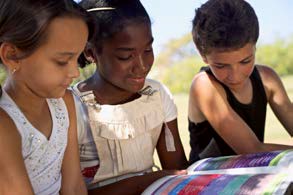 In this workshop, participants will review the importance of vocabulary and vocabulary instruction. Participants will identify how to choose vocabulary words within lessons, strategies that may be used to teach vocabulary, how to teach word parts for understanding and effective ways to assess vocabulary knowledge ofstudents. Participants will develop a lesson or unit utilizing vocabulary strategies to be implemented in their classroom.Professional Learning Hours: 15 Facilitator: Deb HaysTo register for this workshop, follow this link: https://vocabinstructws2020.eventbrite.com	Social ScienceIllinois Civics Is Back [Session 2]Workshop Begins: March 18, 2020Ends: April 28, 2020Description:This workshop will prepare participants to identify, analyze, and reflect upon both the new civics law and their current practices and offerings in their civics curriculum. Participants will also examine and assess best practices in civics using direct instruction, current, societal, and controversial issues, simulations of democratic processes and practices,and service learning. Additionally, the workshop will provide participants the opportunity to implement one of the best practices for civics education in their classroom.Professional Learning Hours: 20 Facilitator: Mark HeffingtonTo register for this workshop, follow this link: https://ilcivicses2ws2020.eventbrite.comService Learning: From Learning Civics to Action Civics [Session 2]Workshop Begins: March 18, 2020Ends: April 28, 2020Description:This workshop will prepare participants to identify, analyze, and reflect upon the new civics law and the requirement for service learning. They will also develop an understanding of service learning activities that will include students in civic participation, recognized as one of the best practices for civics education. Additionally, the workshop will provide participants the opportunity to implement service learning in their classroom. They will usethe civics learning components of the Illinois School Code, specifically service learning, in conjunction with the Illinois Social Science Standards (ISSS) to examine resources and to implement this component of the new civics requirement.Professional Learning Hours: 20 Facilitator: Jason ArtmanTo register for this workshop, follow this link: https://servlearnses2ws2020.eventbrite.com	Support StrategiesMeeting the Needs of ELLs:  Strategies for General Education ClassroomWorkshop Begins: April 1, 2020Ends: May 12, 2020Description: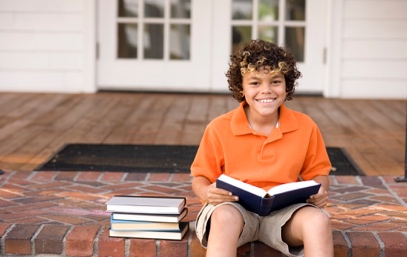 This workshop will offer participants information about working withtheir English Language Learner population (ELLs), and specific guidance inidentifying how ELLs process language. Participants will learn how to scaffold instruction to meet the needs of ELLs at various stages of language proficiency by using stages of language acquisition.Professional Learning Hours: 25 Facilitator: Jill BrownTo register for this workshop, follow this link: https://ellsws2020.eventbrite.com 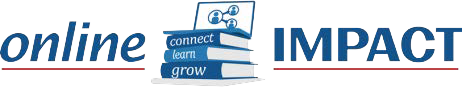 Here’s what past participants of onlineIMPACT professional learning workshops are saying!"I liked that it provided me with immediately applicable content that I could use with my class,   not just theory.""I was able to use the knowledge I gained from this workshop and apply it in my classroom. My students enjoyed the activities I had them do and I saw an increase in overall math grades.”“This is something I needed more information on and am planning on integrating more technology in my classroom in the fall! ““Honestly, I feel that I have grown as a teacher because of this course and I will definitely recommend it to others. THANK YOU!”I appreciated the resources that were given to use in the future. The videos made it easier to understand how to implement this [close reading strategies].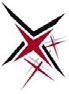 onlineIMPACT is an initiative of the Center for Educational Initiatives at Illinois State University.The mission of the Center is to support educational initiatives and collaborate at all levels – classroom, administrative or agency level. The Center has a rich history of statewide projects with a variety of activities. We recognize the importance of tailoring the support provided to most effectively addressing individual needs to advance local efforts. onlineIMPACT is an effort to support the need for equitable access to quality online professional learning to enhance instruction.